Publicado en Madrid el 18/04/2024 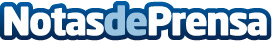 La aceleradora de franquicias Alfa F recibe el premio a la 'Empresa que ha aportado innovación al mundo de la franquicia'El galardón fue recogido por Carlos Olmedo, Director General de esta entidad jurídica independiente, participada mayoritariamente por la consultora mundoFranquiciaDatos de contacto:Juan Carlos Martín JiménezDepartamento de Comunicación607999866Nota de prensa publicada en: https://www.notasdeprensa.es/la-aceleradora-de-franquicias-alfa-f-recibe-el Categorias: Nacional Franquicias Emprendedores Premios Actualidad Empresarial http://www.notasdeprensa.es